iARTe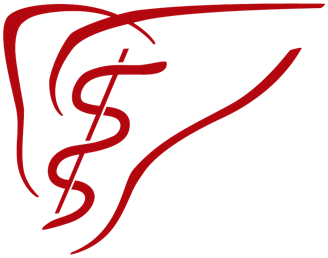 International Association of Anthroposophic Arts Therapies EducationsIn cooperation with the Medical Section at the Goetheanum Dornach  (*)Manual para la acreditación de los cursos de formacióncomplementaria/posgrados para aplicar las herramientas de las arteterapias antroposóficas en el propio campo profesional/pre -profesionalAbril de 2023(*) Asociación Internacional de Educación en Arte Terapias Antroposóficas en cooperación con la Sección Médica del Goetheanum DornachContenido1 Introducción	32 El proceso de acreditación	4	2.1 Resumen del proceso global	4	2.2 El proceso de acreditación en 9 pasos	7	2.3 Requisitos para los auditores	8	2.4 Tabla de tasas	8	2.5 Arbitraje	83 Apéndices	8	3.1 Estatutos de la iARTe	9	3.2 Lista de competencias de la iARTe	14	3.3 Formulario de la solicitud	26	3.4 Cuestionario para la acreditación	27	3.5 Cuestionario para los participantes en el curso de formación complementaria/posgrado	40	3.6 Notas sobre la presentación del curso de formación complementaria/posgrado	43	3.7 Formulario para el informe de la auditoría	441 IntroducciónLa “International Association of Anthroposophic Arts Therapies Educations” (“Asociación Internacional de Educación en Arte Terapias Antroposóficas”, iARTe por sus siglas en inglés) es una asociación de programas de formación profesional, de programas de formación complementaria/posgrado, y de cursos terciarios/universitarios con acreditación internacional. Sus objetivos son:Compartir experiencias y desarrollar metodologías en el campo del arte terapia antroposófica.Garantizar la calidad de las competencias y su desarrollo en las escuelas y cursos de formación de arte terapia Promover la investigación El trabajo de la iARTe es reconocido por, y está alineado con los objetivos de la Sección Medica de la Escuela Superior para la Ciencia del Espíritu en el Goetheanum, (Dornach, Suiza).Los siguientes campos de especialización de las Arte Terapias Antroposóficas están unidos en la Asociación iARTe:Pintura, dibujo, modelado y escultura Música y canto Formación del habla y teatro La iARTe ve como su tarea principal la enseñanza y desarrollo de estas formas de terapia y su profundización a través de la investigación. Este manual describe el proceso para garantizar la calidad. Las escuelas que están siendo evaluadas para la certificación y los cursos de formación comparten normas de calidad comparables, que son evaluadas de acuerdo a cada especialidad, basado en una lista de competencias. La Lista de Competencias de la iARTe deriva del Perfil Profesional Internacional de las Arte Terapias Antroposóficas. Las escuelas de Arte terapia Antroposófica y los cursos de formación se relacionan además con los perfiles profesionales de los distintos países y las competencias que se especifican en ellos.La iARTe considera a la acreditación como un proceso mutuo de desarrollo de la calidad, una cooperación vinculante basada en la equidad que permite el aprendizaje compartido y abre a nuevas oportunidades para tomar acción. La lista de competencias constituye la base para el proceso evaluativo de mutua acreditación. La acreditación de las escuelas que están siendo calificadas y de los cursos de formación es llevada a cabo por la iARTe como órgano de la Sección Medica. La necesidad de la acreditación de las escuelas y cursos de formación sirve para muchos propósitos y ayuda a Las/los estudiantes o candidatos/as para elegir una escuela o un centro de formación las escuelas que desean garantizar la calidad en la formación y competencia de los docentes las instituciones que trabajan juntas para promover la calidad la Sección Médica en cooperación con la iARTe las asociaciones profesionales en relación a las competencias de sus miembrosLa membresía acreditada a la iARTe no puede reemplazar a la acreditación nacional. Todas las escuelas y cursos de formación están sujetas a las leyes y condiciones nacionales relevantes. Estas leyes y condiciones constituyen la base para las escuelas y cursos de formación que buscan el reconocimiento del estado para su formación y sus egresados.El proceso de acreditación aquí descripto sirve para el reconocimiento mutuo de las escuelas de Arte Terapia Antroposófica dentro de la Sección Medica de la Escuela Superior para la Ciencia del Espíritu en el Goetheanum, y se corresponde con los procedimientos de acreditación de otros grupos de profesionales dentro de la medicina antroposófica.Las escuelas y centros de formación que buscan la membresía acreditada en la iARTe reconocen a la Junta Directiva de la iARTe, a su Asamblea de Miembros y a su estatuto. Acceden a nombrar a un delegado o delegada para la asamblea de miembros una vez que reciban su acreditación iARTe.La protección de datos también es una preocupación para iARTe. Todos los documentos se almacenan en un servidor seguro de la :Sección Médica a través de  la nube y solo son accesibles internamente para la oficina de iARTe, la junta directiva y los auditores. Una vez finalizada con éxito una auditoría, los documentos ya sólo son accesibles para la oficina y la junta directivaTodos los datos permanecen en posesión del centro de formación o curso de formación complementaria, y los derechos no se transfieren al iARTe. El iARTe garantiza que los datos no se copiarán sin el consentimiento de la formación.2 El Proceso de Acreditación2.1 Resumen del proceso globalLa SolicitudLas escuelas y cursos de formación que buscan la acreditación iARTe deben solicitarlo por escrito. Presentarán todos los documentos requeridos para el proceso de admisión a la oficina administrativa de la iARTe, que a su vez encarga a la Comisión de Acreditación (AK) (véase 2.2). Toda la documentación debe estar en inglés o alemán. La AK asigna auditores a las escuelas/cursos de estudio solicitantes, y les facilita los documentos de la solicitud. Antes de presentar la solicitud, las instituciones pueden consultar con un mentor (aprobado por la iARTe) que les asesore sobre los criterios y el proceso de acreditación. La Evaluación La evaluación consiste en: una auto evaluación: los solicitantes recopilan documentos que transmiten una imagen global de su escuela o curso de formación, basados en un cuestionario de acreditación. una evaluación de pares: el auditor o la auditora visita el centro de formación para tener una idea de su forma de trabajar. una evaluación de la auto evaluación y el informe de auditoría por el Comité de Acreditación (AK).Los documentos necesarios están listados en el cuestionario de acreditación (ver apéndice 3.4). El cuestionario completado y los adjuntos requeridos deben mostrar que: la escuela/el curso de estudios transmite las competencias necesarias a sus alumnas/os (como están establecidas en la lista de competencias de la iARTe)el plan de estudio de las escuelas/cursos de estudios que se califican especifican un mínimo de 3.000 unidades de formación (de 45 minutos), 1.500 de las cuales tienen que ser presencialesla formación/el curso de estudios puede demostrar una exitosa estructura de examen con la presentación de la documentación de los casos y todas las pasantías requeridas de acuerdo con el plan de estudios presentado.Los documentos preparados con anterioridad para otros procesos de reconocimiento (nacionales) pueden ser presentados siempre que estén en consonancia con el cuestionario de acreditación. En el caso de una re acreditación después de los 10 años, los documentos previos que aún sean válidos pueden presentarse junto con los documentos actualizados, teniendo en cuenta la lista de competencias. Los auditores examinan los documentos y se aseguran de que la calidad sea satisfactoria y que los documentos estén completos. De ser necesario, solicitan a los responsables dentro del centro de formación solicitante modificaciones o correcciones.Auditoría e Informe de la Auditoría Por lo menos uno de los dos auditores debe asistir a una reunión de trabajo en las instalaciones de la institución solicitante. Debería ser posible un encuentro personal con los docentes y los estudiantes. Las conversaciones se llevarán a cabo de acuerdo con las Guías para los auditores (ver apéndice 3.5). Si no es posible una reunión presencial en la institución por razones externas que no pueden cambiarse (como las medidas contra la pandemia), es posible una reunión de auditoría on-line, como excepción, pero solamente en este caso y con la condición de que se compense con una reunión presencial y una breve presentación en la siguiente reunión presencial de enero o de verano.Basado en la documentación presentada y en la visita del auditor o la auditora, los auditores redactan un Informe de Auditoría que es entonces enviado a la escuela/curso de estudios solicitante (ver apéndice 3.6: Formulario de Informe de Auditoría). Los auditores discuten el informe de la auditoría con el instituto de formación, y, como parte de este proceso, se pueden realizar, en cooperación con la escuela, ajustes al plan de estudios y a la estructura de la escuela/curso de estudios. El plazo para este proceso de ajuste es acordado con los auditores y es documentado. A continuación, la escuela/curso de estudios solicitante y los auditores ajustan el informe de auditoría hasta llegar a un consenso y presentan el informe resultante a la Junta Directiva de la iARTe. Este informe es la base para la recomendación de conceder la acreditación, concederla con ciertas condiciones o para suspenderla. Adicionalmente a este procedimiento, la escuela/curso de estudios, se presenta a sí misma en la conferencia de enero de la iARTe en el Goetheanum de Dornach o, en situaciones excepcionales (relacionadas con la pandemia), en una conferencia de la iARTe on-line en enero o en verano. Esto les brinda a los miembros la posibilidad de llegar a conocer al curso/formación y de formular preguntas. A continuación, la Junta Directiva decide sobre la admisión e informa la decisión al Jefe de la Sección Médica. La formación/el curso de estudios/institución solicitante será notificada de esta decisión por escrito. El Certificado de Acreditación Una vez obtenida la acreditación, la escuela/curso de estudios solicitante recibirá un certificado de la iARTe después de una acreditación alcanzada con éxito, que le dará derecho a utilizar la siguiente designación en sus materiales publicitarios y en el sitio web: Este curso de formación/curso de estudios está acreditado por la International Association of Anthroposophic Arts Therapies Educations. Funciona según las pautas de la iARTe y está reconocida por la Sección Médica de la Escuela Superior para la Ciencia del Espíritu del Goetheanum, Dornach, Suiza.El programa de formación/estudio tiene derecho a mencionar en los diplomas finales en minúsculas en un pie de página (y solo allí) que es miembro de iARTe. Previa solicitud, los graduados reciben una confirmación de iARTe y, si lo desean, un certificado internacional adicional de la Sección Médica por una tarifa como adjunto a su diploma final.Una vez que un curso de formación/curso de estudios ha sido admitido, sus representantes declaran estar preparados para trabajar con la Sección Medica participando de los encuentros de la Asamblea de Miembros.La acreditación es otorgada por un periodo máximo de diez años, luego de los cuales la escuela deber solicitar la re acreditación. La Oficina Administrativa notifica a la escuela sobre la expiración de su acreditación con dos años de antelación y le pide a la institución que tramite y envíe los documentos antes de esa fecha.El centro de formación/curso de estudio está obligado a informar inmediatamente a la iARTe de cualquier cambio significativo en el concepto de formación, las calificaciones de los docentes, en la enseñanza de  los métodos o enfoques de arteterapia, o en las condiciones generales. Éstos deben ser comprobados y clasificados como compatibles, de lo contrario la acreditación caduca y debe ser solicitada nuevamente.La iARTe se reserva el derecho de cobrar los costos de tramitación de ser necesario.Se debe pagar una tasa para cubrir los gastos de la AK y de los auditores (véase el capítulo 2.4: Tabla de tasas).2.2 El proceso de acreditación en 9 pasosEnvíe la solicitud (Formulario de solicitud de la iARTe, véase el apéndice 3.3) y los documentos requeridos (cuestionario completado con apéndices (véase el apéndice 3.4) a la iARTe.Dirección de la oficina Administrativa: iARTe c/o Medizinische Sektion Postfach CH-4143 Dornach karin.gaiser@medsektion-goetheanum.chTodos los documentos deben presentarse en formato electrónico, con números de página y en el orden especificado en el cuestionario. (Por favor, numere los documentos digitales además de los nombres de los archivos en el orden correcto, por ejemplo, 1. formulario de solicitud, 2. cuestionario, 3. hoja adicional relativa al punto ... etc.).Pago de la tasa de acreditación en la cuenta de la iARTeDatos bancarios:International Association of Anthroposophic Arts Therapies Educations iARTe Dornach Banco: PostFinance AG, Mingertstr. 20, CH-3030 Bern IBAN: CH29 0900 0000 1549 2307 7 BIC: POFICHBEXXX euroSIC Clearing-NR.: 090002 Análisis de documentos y control de calidad a través de los auditores. Reunión en la institución con el auditor o la auditora o, en casos excepcionales, reunión de auditoría on-line. Completar las listas de control y el formulario de auditoría. Preparación del informe de auditoría que se presenta entonces a la escuela, incluyendo cualquier requerimiento. (véanse los apéndices 3.5 y 3.6). Proceso de retroalimentación activa entre los auditores y la escuela solicitante. Presentación de la escuela en la conferencia de enero de la iARTe en el Goetheanum de Dornach o, en situaciones excepcionales (relacionadas con la pandemia), en una conferencia on-line de enero o de verano de la iARTe (véase el apéndice 3.7).La recomendación para la acreditación se envía a la Junta Directiva. La Junta Directiva notifica su decisión al Jefe de la Sección Médica. Se envía una confirmación por escrito de la acreditación a la escuela solicitante. La escuela recibe un certificado. La iARTe recibe una versión final de la documentación de la escuela en formato electrónico.El proceso de acreditación suele durar al menos un año y puede ser más largo en casos individuales, dependiendo de que todos los documentos están completos, del resultado de la auditoría y del proceso de retroalimentación. Por lo tanto, se recomienda iniciar el proceso de renovación de la acreditación con tiempo suficiente antes de que expire el periodo de 10 años.2.3. Requisitos para los auditoresEl proceso de acreditación lo llevan a cabo dos auditores. Uno de ellos debe tener conocimiento específico acerca de los métodos y enfoques  arteterapéuticos que se imparten en la escuela auditada. Los auditores están capacitados en la evaluación de la calidad de las materias específicas, de formación y médico-científica de la escuela y la calidad de su personal docente. Todos los auditores deben haber recibido entrenamiento dentro de la Sección Médica para llevar a cabo las acreditaciones de las escuelas/cursos de estudios de Arte Terapia. Deben ser docentes experimentados que trabajan en escuelas reconocidas por la iARTe o en instituciones equivalentes y ser competentes en su materia específica, en el ámbito médico-terapéutico correspondiente y en la educación de adultos.2.4. Tabla de tasasEl proceso de acreditación se financia a través de las tasas aplicadas para la acreditación que cobra iARTe. Estas tasas deben abonarse en la cuenta de iARTe tan pronto se envíen los documentos requeridos.Los gastos de viaje y gastos de los tutores y de los auditores visitantes deberán ser pagados por la escuela/curso de estudios solicitante. Si una escuela/curso de estudios retira su solicitud debe informar inmediatamente a la iARTe de esta decisión por escrito. La tarifa se aplicará de igual manera.Para más detalles sobre las tasas, véase la lista de tasas actualizada.2.5. ArbitrajeEn caso de un conflicto relacionado con el proceso de acreditación o entre escuelas/instituciones o dentro de una misma institución, se nombra a una comisión de arbitraje aceptable para todas las partes. En estos casos se debe contactar con la iARTe a través de su Oficina Administrativa: karin.gaiser@medsektion-goetheanum.ch.La comisión de arbitraje decide el proceso a seguir. El resultado del arbitraje es aceptado por todas las partes implicadas.3 Apéndices3.1 Estatutos de la iARTe3.2 Lista de competencias3.3 Formulario de solicitud3.4 Cuestionario3.5 Guías para los auditores3.6 Formulario de informe de auditoría3.7 Guías para la presentación de las escuelas3.8 Reconocimiento de los logros de aprendizaje externos (AfL)3.1 Estatutos de la iARTeiARTeInternational Association of Anthroposophic Arts Therapies EducationsIn cooperation with the Medical Section at the Goetheanum DornachPreámbuloLa International Association of Anthroposophic Arts Therapies Educations (abreviado iARTe), es una asociación internacional de cursos de formación que ofrecen una formación profesional y/o cursos de formación complementaria/posgrado. Su objetivo es:El intercambio de experiencias y desarrollo en el ámbito de las Arte Terapias AntroposóficasLa garantía de la calidad de las competencias adquiridas durante los cursos de formación en arte terapiaPromover la investigación.Está encargada por la Sección Médica de la Escuela Superior para la Ciencia del Espíritu del Goetheanum (Dornach, Suiza) a cuya misión se ve vinculada.La iARTe reúne los siguientes campos de las terapias antroposóficas:Pintura, dibujo, modelado y esculturaMúsica, cantoLa formación del habla, el teatro.La iARTe considera su tarea principal la enseñanza, el desarrollo y la profundización de estas formas de terapia a través de la investigación.Con su fundación, el 7 de enero de 2020, la asociación iARTe se hace cargo de los miembros de la Academia Europea de Arte Terapias Antroposóficas de Zeist (en lo sucesivo denominada EA), que seguían inscritos durante la fundación de iARTe.1. Nombre y domicilio socialLa "International Association of Anthroposophic Arts Therapies Educations - iARTe" es una asociación sin fines de lucro según el art. 60 y ss. ZGB (Código Procesal Civil Suizo) con sede en Dornach. Es políticamente independiente y no sectaria.2. Fines y objetivosLa asociación opera en nombre de la Sección Médica del Goetheanum de Dornach y pretende conseguir los siguientes objetivos:Promover las escuelas en Arte Terapias Antroposóficas, los estudios universitarios y los cursos de formación complementaria/posgrado.Desarrollar y verificar los estándares en las formaciones profesionales, en los cursos de formación y en los cursos de formación complementaria/posgrado.Apoyar la investigación en y para las arte terapias.La asociación busca alcanzar estos objetivos mediante:La promoción y manutención de una estrecha relación de trabajo entre las escuelas de Arte Terapias Antroposóficas.La garantía de la calidad de las formaciones.Acordando el programa de estudios sobre la base de los perfiles profesionales.El intercambio de conocimientos y experiencias.La promoción del reconocimiento y la facilitación del ejercicio profesional de la arte terapia antroposófica en los distintos contextos nacionales.La aplicación de todas las herramientas legales disponibles para asegurar este objetivo.La iARTe no busca beneficio comercial ni lucro. Sus comités funcionan de forma honorífica.3. MediosLos fondos se componen de las contribuciones de los miembros, los ingresos por las actividades, las donaciones y también fondos heredados, legados, regalos, etc.Las cuotas para los miembros son determinadas anualmente por la Asamblea de Miembros. Los miembros de pleno derecho pagan una cuota más alta que los miembros colaboradores. El año fiscal comienza el 1 de diciembre y termina el 30 de noviembre.4. MembresíaLa Asociación reconoce las formaciones en Arte Terapias Antroposóficas internacionalmente.Las formas de membresía posibles son las siguientesMiembro de pleno derecho (acreditado), miembro colaborador (interesado en la acreditación), miembro de adhesiónLa Junta Directiva decide la admisión o el rechazo de los miembros una vez finalizado su proceso de acreditación e informa a la dirección de la Sección Médica.5. Cese de la membresíaLa condición de miembro caducasi no se completa la re acreditación en el plazo previstosi el centro de formación infringe repetidamente las directrices de la iARTesi el centro de formación cierra6. Renuncia a la AsociaciónLa membresía a la asociación puede ser cancelada en cualquier momento. La cuota íntegra de miembro sigue siendo exigible para el año comercial en curso.7. Órganos de la AsociaciónLos órganos de la asociación son:La Asamblea de MiembrosLa Junta DirectivaEl Comité de AcreditaciónLa Oficina de AuditoríaAsamblea de las/los representantes de las escuelas.8. La Asamblea de MiembrosLa Asamblea de Miembros es el órgano supremo de la asociación. Cada miembro pleno (institución miembro) tiene un voto en la Asamblea de Miembros, al igual que los miembros de la Junta Directiva de la iARTe.Los no miembros y los miembros colaboradores no tienen derecho a voto. La Asamblea de Miembros se celebra anualmente durante el primer semestre del año. La Asamblea de Miembros se convoca con un mínimo de 14 días de antelación. Los miembros son invitados por escrito con los puntos de la orden del día listados. Las invitaciones por correo electrónico son válidas.Las propuestas para la Asamblea de Miembros deben presentarse a la Junta Directiva por escrito al menos 7 días antes de la Asamblea.La Junta Directiva o el 20% de los miembros pueden convocar una Asamblea de Miembros extraordinaria en cualquier momento, indicando el propósito de la misma. La Asamblea se celebrará no más tarde que dentro de los dos meses siguientes a la recepción de la solicitud.La Asamblea de Miembros es el órgano supremo de la asociación. Tiene las siguientes tareas y competencias obligatorias:Aprobar el acta de la última Asamblea de MiembrosAprobar el informe anual de la Junta DirectivaAceptar el informe del auditor o de la auditora y aprobar las cuentas anualesAprobar la gestión de la Junta DirectivaElegir a los miembros de la Junta Directiva y nombrar al auditor o la auditoraFijar la tasa de contribución anual para los miembros de pleno derecho, de los miembros colaboradores y de los miembros de adhesiónAprobar el presupuesto anualDecidir la forma de garantizar la calidadDecidir sobre las propuestas del Junta Directiva y de los miembrosModificar los estatutos de la asociaciónResolver la disolución de la asociación y el reparto de sus bienesToda Asamblea de Miembros debidamente convocada tiene un quórum, independientemente del número de miembros presentes.Los miembros pueden aprobar resoluciones con una mayoría simple.La disolución de la asociación requiere la aprobación del 75% de todos los miembros.La votación en este caso puede realizarse por escrito (también por correo electrónico).Se redactará un acta de todas las resoluciones acordadas y se difundirá sin demora a todos los miembros.9. La Junta DirectivaLa Junta Directiva se constituye y elige de entre sus miembros a un presidente o presidenta, a un secretario o una secretaria y a un tesorero o una tesorera y, si es necesario, a sus suplentes; el desempeño de cargos combinados es aceptable.La Junta debe estar formada por al menos tres personas físicas.Los miembros de la Junta Directiva son elegidos por la Asamblea de Miembros anual por un periodo de tres años.Los miembros de la Junta Directiva pueden ser elegidos de forma conjunta o individual en función de su cargo.En caso de que el número de miembros de la Junta Directiva sea inferior al mínimo requerido, los miembros restantes de la Junta Directiva podrán cooptar temporalmente a nuevos miembros.Si la Junta Directiva no puede nombrar nuevos miembros, la Asamblea de Miembros puede proponer a personas adecuadas de entre los miembros.La Junta Directiva fomentará un modo de trabajo colegiado y equilibrado.Asambleas de la Junta DirectivaLa Junta Directiva se reunirá al menos una vez al año y con la frecuencia que considere necesaria.Se permite la participación a través de medios digitales.Las decisiones de la Junta se toman por mayoría de votos de todos los miembros activos de la Junta.La Junta puede tomar decisiones tanto de forma verbal como por escrito, siempre que todos los miembros de la Junta estén de acuerdo con la sugerencia.Todas las decisiones deben registrarse por escrito.Responsabilidad y tareas de la Junta Directiva/autorización de la firma/representaciónPreparar las Asambleas de representantes de los centros de formaciónFormular las propuestas que se votarán en las Asambleas de MiembrosArchivoCoordinar con la Dirección de la Sección MédicaDiscusión/mediación de cualquier problema con las escuelas miembroLa responsabilidad legal de la asociación recaerá exclusivamente en la Junta Directiva o, alternativamente, sobre dos miembros de la Junta Directiva que trabajen conjuntamente.La Junta Directiva determinará los dos firmantes de las cuentas. La persona que gestiona las finanzas está autorizada a firmar sola. Cualquier cantidad no presupuestada que supere los 500 euros requiere el acuerdo de los restantes miembros de la Junta Directiva.El consejo prepara y actualiza las "Guías para los evaluadores de las escuelas profesionales y de los cursos de formación complementaria/posgrado".La Junta nombra a los miembros del Comité de Acreditación (RAK) y define sus tareas.La Junta Directiva es responsable de todo lo que no haya sido transferido legalmente o delegado por estos estatutos a otro órgano de la asociación.Fin de la condición de miembro de la Junta DirectivaLa condición de miembro de la Junta Directiva finaliza como consecuencia de:La jubilaciónLa revocación mediante una resolución del Junta Directiva o de la Asamblea de MiembrosPor finalización del período de mandato10. Comité de Acreditación (RAK)El Comité de Acreditación está formado por un mínimo de 2 miembros (denominado en adelante Equipo RAK) y funciona de acuerdo con las guías para la evaluación de la acreditación/re acreditación.El Equipo RAK nombra al auditor o la auditora de la acreditación, que es confirmado/a por la Junta11. Auditor o AuditoraLa Asamblea de Miembros anual nombra al auditor o la auditora o a un organismo legal para que supervise el procedimiento contable y realiza un control al azar al menos una vez al año.El auditor o la auditora informa de los resultados a la Asamblea de Miembros anual para que los apruebe y apruebe la gestión.El nombramiento es por 3 años. Es aceptable la reelección.12. Asamblea de los representantes las escuelasSe ha acordado que la Asamblea de Miembros anual, que se celebra en enero, sea anexa a las Jornadas Internacionales de Estudio de las Arte Terapias Antroposóficas en el Goetheanum. Por razones prácticas se ha acordado celebrar paralelamente una asamblea anual de los representantes de las escuelas de formaciones miembro. Los representantes de todas las instituciones interesadas y colaboradoras pueden participar en esta asamblea. Durante la misma, los miembros pueden decidir sobre propuestas de la Junta Directiva o sobre cuestiones que no pertenecen explícitamente a la Asamblea de Miembros. Sólo los miembros de pleno derecho tienen derecho de voto.13. Responsabilidad legalSólo el patrimonio de la asociación responde por las deudas de la misma. Queda excluida la responsabilidad personal de los miembros y de la Junta Directiva. Los miembros sólo son responsables de una cuota anual.14. Disolución de la asociaciónLa decisión de disolver la asociación mediante una resolución presentada en una Asamblea de Miembros ordinaria o extraordinaria puede ser acordada por una mayoría del 75% de los miembros presentes. Los miembros que no estén presentes podrán delegar su voto.En caso de disolución, el patrimonio de la asociación se transferirá a una organización que tenga la misma o similar finalidad. Queda prohibida la distribución del patrimonio de la asociación entre los miembros.15. Entrada en vigenciaLos presentes estatutos fueron aprobados en la Asamblea Fundacional del 07/01/2020 y entraron en vigencia en esa fecha.3.2 Lista de competencias de la iARTeAbril de 2023IntroducciónDe acuerdo con los objetivos de la iARTe en colaboración con la Sección Médica del Goetheanum, tal y como se indica en la página 3, las competencias que se enumeran a continuación sirven para garantizar la calidad de la profesión deseada. La finalidad es crear un estándar básico internacional.Simultáneamente, éstas deben permanecer flexibles para que los centros de formación y los cursos de estudio puedan responder de forma creativa a las diferentes condiciones que existen en cada país.La forma de enseñar las habilidades y competencias la decide cada escuela o universidad. Los métodos y los enfoques pedagógicos pueden variar considerablemente, al igual que la bibliografía básica..Esto se aplica especialmente al área de competencia 10, donde se debe dar prioridad a la legislación nacional.Sin embargo, lo que no es negociable en el concepto de la formación, es la orientación antroposófica y el fundamento médico-antroposófico. Son fundamentales para la profesión de arte terapeuta antroposófico y deben enseñarse.Es necesario que los arte terapeutas antroposóficos conozcan (interdisciplinariamente) otros tratamientos terapéuticos utilizados en la medicina antroposófica. Asimismo, deben adquirir conocimientos de procedimientos reconocidos (fuera del enfoque antroposófico) en su propia disciplina.Las horas que se indican deben considerarse como puntos de referencia. Sin embargo, el número total de horas no debe ser inferior al estipulado. Los cursos de formación tienen criterios de aprendizaje diferentes a los de las facultades de educación y, por lo tanto, los campos de estudio específicos pueden requerir un número mayor o menor de horas de aprendizaje. Cada curso de formación/curso de estudio es libre de establecer criterios que superen las horas de aprendizaje mínimas exigidas.Los exámenes son regulados por las propias instituciones miembro. La iARTe recomienda que los exámenes cumplan los requisitos del contexto educativo (privado o regulado por el Estado, de formación o de educación superior) y en el contexto de una profesión sanitaria, en la medida de que sea necesario en el contexto nacional del ejercicio de la profesión. Si la profesión no está regulada en el contexto nacional, se aplican las normas de examen propias de la institución de formación. Los requisitos de la iARTe se describen en el área de la competencia 11.Las pasantías son una parte necesaria e indispensable de cualquier curso de formación o curso de estudio. Aquí también se aplican las horas mínimas especificadas por la iARTe. Una vez más, los requisitos pueden diferir para los distintos países y pueden superar, pero no tener menos que las horas especificadas.La iARTe ha acordado las siguientes guías para la formación profesional y los cursos de estudio:Una unidad didáctica (lección) dura 45 minutos.El curso de formación/estudio debe abarcar tres años (si es a tiempo completo), los cursos de tiempo parcial pueden ser de cuatro años o más.Se espera un número mínimo de 3.000 horas, compuestas por 1.500 horas de clases presenciales, 1.000 horas de estudio auto dirigido con supervisión y al menos 500 horas de experiencia de trabajo práctico bajo la dirección de un tutor. El número de horas pueden superar lo especificado, pero generalmente no debe ser inferior. Las cifras inferiores deben explicarse adecuadamente.Evaluación de los estudiantes por parte de las escuelas/universidades:Una escuela o universidad puede reconocer las competencias adquiridas por los estudiantes en profesiones y actividades previas y de acuerdo con ello asignar los estudiantes a los cursos. Las instituciones pueden decidir a qué cursos asignar a sus estudiantes y si los eximen de asignaturas específicas. La institución de formación es responsable de asegurarse de que las competencias especificadas por iARTe se hayan alcanzado al final del curso de formación o estudio. Los logros anteriores (artísticos, médicos, antroposóficos, terapéuticos) pueden contar para las 1.500 horas presenciales requeridas y, en consecuencia, el curso de formación/estudio puede reducirse.Para el reconocimiento de los logros de aprendizaje externos (AfL), véase el apéndice 3.8.La experiencia de trabajo puede consistir en una combinación de experiencias prácticas. El mínimo de 500 horas clase de 45 minutos, debe incluir al menos 250 horas de contacto directo con pacientes/clientes. La siguiente es una lista de componentes (opcionales):Pasantías en el área de arteterapia de la especialidadVoluntariado llevado a cabo con orientación salutogénicaProyectos de trabajoTrabajo auto dirigido y supervisado con pacientes en el ámbito médico. ¡Se requiere un mínimo de 150 horas, de 45 minutos !Los tutores deben ser arteterapeutas antroposóficos que sean (de ser posible) miembros de la asociación profesional de su país.Los estudiantes deben presentar la documentación de al menos un caso de su experiencia laboral (como parte de los requisitos de examen de su escuela/universidad).A.	Competencias requeridas para la obtención del título de Arte Terapeuta Antroposófico	(formaciones profesionales habilitantes)Para los cursos de formación complementaria /posgrados  la lista de competencias puede modificarse en consecuencia o reducirse el número de horas. No obstante, debe contener las competencias esenciales necesarias para la aplicación de métodos específicos de arteterapia antroposófica (en función del contenido/ enfoque del curso de formación complementaria).Un curso de formación complementaria /posgrado  en la aplicación de los medios y soportes de las terapias artísticas antroposóficas con una profesión previa debe acreditar al menos 750 horas totales, de las cuales al menos 375 horas deben ser de tiempo presencial.  Las demás horas se distribuyen entre tiempo de autoaprendizaje y posibles prácticas.Las horas indicadas en la lista de competencias se refieren al ámbito de una cualificación profesional. Los cursos de formación complementaria pueden leer allí los temas  de relevancia y  formular objetivos propios.En su tesis final, aquellos que completen un curso de formación complementaria en la aplicación de lasarte terapias antroposóficas en su propio campo profesional (profesión anterior), deberían sercapaces de establecer un vínculo entre la aplicación de los medios artístico- terapéuticos  y los requisitos específicos de su actividad profesional.La iARTe reconoce las siguientes profesiones como base para inscribirse en los cursos de formación complementaria/posgrados para aplicar las herramientas y métodos de las arteterapias antroposóficas:  Pedagógico-didáctico, agógico, médico-terapéutico (profesores, educadores, educadorescurativos, pedagogos sociales, terapeutas sociales, enfermeros, médicos, psicólogos,psicoterapeutas) así como artistas en el campo respectivo. Todas las demás profesiones que nosean artísticas, terapéuticas o educativas no pueden considerarse elegibles. Una excepción es laformación acreditada/de posgrado como entrenador, formador o supervisor.Los estudiantes de todas las demás profesiones no reciben el reconocimiento de la iARTe, sinoun certificado de participación en el curso de formación complementaria/posgrado. ¡Estainformación debe presentarse claramente en el sitio web de la escuela del curso de formacióncomplementaria/posgrado y las partes interesadas deben ser informadas antes de que el cursode formación complementaria/posgrado comience.B.	Competencias requeridas para una formación complementaria/posgrado con una profesión previa	(habilitante) como arte terapeutas antroposóficosLas competencias que conducen al reconocimiento como arte terapeuta antroposófico también deben demostrarse para los graduados que realizan una formación complementaria/posgrado con una profesión previa con el objetivo de ejercer como arte terapeuta antroposófico. Dado que la certificación de la formación complementaria/posgrado depende de los logros del interesado que ya se han alcanzado previamente y que pueden acreditarse, se hace referencia a las opciones de calificación de los logros de aprendizaje externos que cualquier institución de formación reconocida por la iARTe (no la institución de formación complementaria/posgrado) puede ofrecer (véase también el procedimiento AfL).C.	Las competencias requeridas para los cursos de formación complementaria/posgrado para laaplicación	de las Arte Terapias Antroposóficas en la profesión previaPara los cursos de formación complementaria/posgrado con profesión previa, la lista de competencias puede modificarse correspondientemente o puede reducirse el número de horas. No obstante, debe contener las competencias esenciales que son necesarias para la aplicación de las Arte Terapias Antroposóficas específicas (dependiendo de la orientación/enfoque de los contenidos del curso de formación complementaria).3.3 Formulario de la solicitudSolicitud de membresía a la International Association of Anthroposophic Arts Therapies Educations (iARTe)Información sobre la escuela solicitantePor favor, adjunte los documentos en el orden especificado en el manual.Por favor, abone la tasa de solicitud en cuanto nos envíe los documentos y adjunte el justificante de pago.3.4 Cuestionariopara la acreditación de escuelas de arte terapia antroposóficaInternational Association of Anthroposophic Arts Therapies Educations (iARTe)___________________________________________________________________________1	Escuela2	Los objetivos y metas de la escuela2.1	Formamos a arte terapeutas para los siguientes campos del arte terapia (por ejemplo, especializaciones, campos de trabajo particulares, etc.):2.2	¿Cuáles son los objetivos de su escuela, qué capacitaciones o competencias transmite su formación? (Por favor, adjunte su manual de módulos o lista de competencias clave.)2.3	¿Cómo se relacionan estos objetivos con los campos de trabajo actuales o futuros de sus graduados (es decir, qué relevancia tiene su formación para la práctica profesional)?2.4	Adjunte su declaración de concepto/visión de la formación.3	¿Quién puede solicitar el ingreso en la escuela?3.1	¿Qué calificaciones educativas necesitan sus solicitantes (requisitos mínimos)?3.2	¿Es necesario que los candidatos tengan una formación profesional previa?☐ Sí	☐ No3.3	¿Los candidatos tienen una entrevista personal?	☐ Sí	☐ No3.4	¿Existe una edad mínima para los estudiantes?	3.5	¿Necesitan los solicitantes completar un periodo de experiencia laboral antes de incorporarse a su escuela?	☐ Sí	☐ No3.6	¿Existen otras condiciones para el ingreso en la escuela?4	El proceso de formación4.1	¿Qué tipo de formación ofrece?☐ Formación a tiempo completo	o	☐ Formación a tiempo parcial☐ Curso de formación profesional	o	☐ Curso de formación complementaria/posgrado4.2	¿Qué duración tiene la formación?4.3	¿Cuántos cursos de formación paralelos se imparten?4.4	¿Cuántas vacantes de formación ofrece?4.5 ¿Cuál es el esquema de horas de su formación (número de unidades)?4.6	¿Cuál es la proporción de lecciones presenciales, estudio auto dirigido guiado y estudio auto dirigido libre durante la formación? ¿Por qué?4.7	¿Qué plan de estudios sigue la formación?

Por favor, adjunte el plan de estudios o el resumen. Los puntos individuales del plan de estudios deben estar relacionados con las competencias correspondientes de la Lista de Competencias de iARTe.4.8	Describa sus métodos y su enfoque particular.4.9	¿Cómo orienta a sus estudiantes?4.10 ¿Cómo pueden contribuir los estudiantes a la estructura de su formación?5 Finalización de la formación5.1	¿Existen procedimientos de examen propios o estatales para evaluar la conclusión exitosa de la formación?	☐ No hay exámenes	☐ Exámenes propios	☐ Exámenes estatales o académicosPor favor, adjunte su reglamento de exámenes y otros documentos de evaluación y describa sus procedimientos de evaluación durante la formación.5.2	¿Cuándo y cómo informa a sus alumnos de la normativa de los exámenes?5.3	¿Cuáles son los criterios que determinan si se ha aprobado un examen final?5.4	¿Qué ocurre cuando los candidatos desaprueban el examen?5.5	¿Hay exámenes intermedios? ¿Qué forma tienen?5.6	¿Cuáles son los requisitos formales de su tesis/trabajo final?5.7	Describa con exactitud los exámenes finales orales y prácticos.5.8	Los graduados están reconocidos por el Estado y reciben la siguiente calificación (nombre original):5.9	Los graduados están reconocidos por las siguientes instituciones (por ejemplo, la iARTe, asociaciones profesionales, Sección Médica, etc.)	Por favor, adjunte una copia de un certificado.5.10	Los graduados están capacitados para trabajar en los siguientes campos profesionales:5.11	¿Cuántos cursos de formación su institución ha realizado ya?5.12	En un periodo determinado de 5 años ¿Cuántos estudiantes se inscribieron en su formación, interrumpieron la formación, se graduaron, hicieron una pausa, hicieron pasantías, terminaron la formación de forma regular? ¿Cuál fue su número total de estudiantes por año?5.13	La capacitación da el derecho a los graduados para estudiar los siguientes títulos superiores6	Personal6.1	¿Quién dirige su escuela?6.2	¿Están adecuadamente definidas las competencias del personal directivo? (por ejemplo, ¿acuerdos por escrito?) 6.3	Por favor, adjunte una lista de los miembros del plantel docente, tal como se indica a continuación:6.4	¿Existen conflictos no resueltos entre su personal? ¿Cómo los resuelve? ¿A qué consultores externos recurre para los conflictos internos?6.5	Por favor, adjunte la descripción de puesto de trabajo para sus docentes y sus estipulaciones para la extensión del desarrollo profesional de los mismos.6.6	¿La tutoría también tiene lugar fuera de las horas presenciales? ¿En qué medida? ¿Quiénes son los tutores?6.7	¿Cómo se involucran los tutores (que son corresponsables de la formación) en la escuela?7	Instalaciones y material didáctico7.1	¿Cómo son las aulas (tamaño) y la infraestructura?7.2	¿Qué medios, recursos y materiales proporcionan?7.3	¿Cómo se garantiza el uso y el acceso a los distintos medios (literatura, Internet, etc.)?8	Desarrollo de la calidad8.1	¿Utiliza alguna herramienta de desarrollo de la calidad? ¿Su escuela está certificada según un procedimiento determinado (iARTe, por ejemplo)?8.2	¿Entrevista a sus alumnos y alumnas al final de cada módulo o clase?8.3	¿Utilizan los profesores y profesoras la supervisión y la evaluación de pares?8.4	¿Cómo documenta los resultados de la evaluación?(Por favor, incluya los cuestionarios de los estudiantes)9	Cooperación/redes 9.1	¿Con qué otras escuelas colaboran? ¿Qué forma adopta esta colaboración?9.2	¿Es miembro de alguna/s asociación/es nacional/es? ¿Cuáles?Por favor, presente una confirmación por escrito de la asociación nacional y de la asociación médica en cuestión.9.3	¿Participan los miembros de su personal de forma activa en algún comité de formación (por ejemplo, la Junta Directiva)?10	Perspectivas10.1	¿Qué pasos necesarios, cambios y oportunidades ve para el desarrollo futuro, a corto y medio plazo?11	Lista de apéndices☐	Formulario de solicitud☐	Declaración/concepto de la misión☐	Historia de la escuela☐	Manual del módulo☐	Plan de estudios☐	Lista de bibliografía☐	Sinopsis de horas☐	Tabla de competencias codificada por colores, así como las tablas de Excel para ladistribución de los módulos impartidos a lo largo de la formación☐	Documentos sobre su procedimiento de examen☐	Certificado (con la prueba de las horas de los módulos impartidos o las competencias y lasprácticas)☐	Lista del personal☐	Formularios de evaluación de la calidad de la enseñanza☐	si corresponde: certificados de reconocimiento estatal/académico☐	Confirmación escrita de la asociación profesional nacional y del colegio de médicos☐	Material visual: fotos de las aulas de formación, de las actividades de los estudiantes, delpersonal docente☐	Informes anuales (si están disponibles)☐	Folletos de la formación☐	Cuestionarios para los estudiantes (sólo para la formación complementaria/de posgrado)☐	Gama de funciones de los profesores y estipulaciones relativas al desarrollo profesionalcontinuo (si están disponibles)3.5	Cuestionario para los participantes en el curso de formación
complementaria/posgradoiARTeInternational Association of Anthroposophic Arts Therapies EducationsIn cooperation with the Medical Section at the Goetheanum DornachEstimados Estudiantes:Has realizado un curso de formación complementaria/posgrado artístico-terapéutica que te proporciona herramientas y métodos terapéuticos complementarios para utilizarlos en tu profesión original.Como institución certificadora, nos interesa saber cómo has vivido el curso de formación complementaria/posgrado y si te sientes adecuadamente preparado/a para el trabajo que tienes en mente. Por ello, te pedimos que respondas a las siguientes preguntas (preferiblemente en alemán o inglés) y las envíes de forma anónima (es decir, sin nombres) a la Oficina Administrativa de la iARTe (véase la página 8).(Por favor, marque: de 1 = "No estoy nada de acuerdo" a 5 = "Estoy totalmente de acuerdo")Gracias por tu ayuda.3.6	Notas sobre la presentación del curso de formación
complementaria/posgradoGuía para presentar las escuelas de cursos de formación complementaria/posgrado en la conferencia de enero de la iARTe en el Goetheanum en Dornach o, en situaciones excepcionales (relacionadas con la pandemia), en una conferencia on-line de enero o de verano de la iARTeSi no es posible celebrar una Asamblea in situ en el Goetheanum por razones externas que no pueden modificarse (tales como las medidas contra la pandemia), es posible, como excepción, una presentación en una conferencia on-line, pero sólo en ese caso.La presentación de las escuelas de cursos de formación complementaria/posgrado consiste en una presentación oral con textos e imágenes seguida de un debate y una exposición de los trabajos escritos del curso.La presentación oral durará alrededor de 45 minutos y constará de las siguientes partes:Introducción: breve historia de la iniciativa de la escuela del curso de formación complementaria/posgrado, lugar, país, instalaciones y entornoPresentación del concepto de la escuela del curso de formación complementaria/posgrado: puntos clave artísticos y terapéuticos y de la metodología: ¿Cómo se forman las habilidades y conocimientos artísticos y terapéuticos en el contexto de la escuela del curso de formación complementaria/posgrado?Información sobre los cursos de formación complementaria/posgrado actuales: Formación a tiempo completo/parcial, clases presenciales/de auto estudio, número de graduados, experiencia laboral, supervisión y auto supervisión, con ejemplos de trabajos, música e idioma de todos los años del cursoAutoevaluación: ¿fortalezas/debilidades? ¿Qué falta todavía en el curso de formación complementaria/posgrado? ¿Qué tipo de apoyo le sería útil a la escuela?Perspectivas y desarrollo: ¿Cuáles son los próximos pasos?Una muestra de los trabajos escritos de los graduados, por ejemplo, libros de estudio, cuadernos de época, trabajos escritos de fin de año y tesis finales.A esto le siguen 15 minutos de debate con los directores de la escuela presentes.Para las presentaciones presenciales, se dispone de tableros y mesas móviles, así como de un proyector y una pantalla.3.7 Formulario para el informe de la auditoríaCompetenciasHoras= unidades didácticas de 45 min(≙ unidades de 60 min.)Adquisición e integración de los conceptos antroposóficos básicos (base para el ejercicio de la profesión de arte terapeuta antroposófico)Una comprensión básica de la concepción antroposófica del mundo y del ser humano.La capacidad de explorar de forma independiente la concepción antroposófica del mundo y del ser humano (por ejemplo, mediante el estudio de textos y fuentes originales).Los graduados son capaces de reflexionar sobre la concepción antroposófica del mundo, relacionarla con otros enfoques e identificar las diferencias y similitudes entre ellos.50     (37.5)Competencias artísticas básicas (necesarias para la práctica del arte terapia)Los graduados pueden demostrar un nivel adecuado de competencia artística en un campo profesional (oratoria, música, pintura, escultura) tanto en la práctica como en la teoría.Los graduados tienen conocimientos de historia del arte y del contexto histórico de su campo profesional.Los graduados pueden dominar los medios artísticos pertinentes para su campo de especialización.Los graduados son capaces de reflexionar y evaluar sus propias habilidades y conocimientos artísticos.Los graduados tratan a los materiales e instrumentos que utilizan de forma profesional y respetuosa.250     (187.5)Utilización terapéutica del proceso artístico (fundamentos del arte terapia antroposófica)Los graduados han aprendido a reconocer los efectos de los materiales y medios artísticos que utilizan y saben cuándo deben aplicarse.Los graduados han adquirido suficiente experiencia en el uso de los materiales de su arte para la terapia y para los ejercicios terapéuticos.Los graduados pueden clasificar y distinguir entre los principios de los procesos artísticos y los procesos terapéuticos.Al observar y experimentar una obra de arte , los graduados son capaces de reconocer y comprender su potencial artístico, ya sea una obra propia o ajena.Los graduados pueden utilizar sus conocimientos y experiencia para aplicar las habilidades de su profesión de forma directa y enfocada.600     (450)Los fundamentos médicos y la comprensión antroposófica del ser humanoLos graduados tienen un conocimiento adecuado de los principios médicos generales (anatomía, fisiología, embriología) de su campo de especialización, así como una familiaridad con las teorías de la salud y la enfermedad y del estado actual de la medicina, incluida la psiquiatría.Los graduados están familiarizados con la concepción antroposófica del ser humano que sustenta a la medicina antroposófica. Su comprensión es tal que pueden encontrar vínculos con la práctica médica actual y utilizarla como base para su trabajo especializado como terapeutas antroposóficos.Los graduados tienen conocimientos básicos de la farmacología antroposófica y una visión de las sustancias. Han aprendido cómo pueden verse afectados los distintos miembros de la organización humana.Los graduados tienen conocimientos básicos de farmacología (por ejemplo, de los efectos y los efectos secundarios de los medicamentos psicotrópicos, analgésicos y cardiovasculares y de los agentes citotóxicos) y saben cómo obtener más información de ser necesario.Los graduados pueden comprender las similitudes y diferencias entre la medicina antroposófica y la medicina convencional y ponerlas en contexto.Los graduados son capaces de debatir esto en diversos contextos.Los graduados tienen un buen conocimiento de la terminología médica.300+150(225+112.5)Conocimientos básicos y comprensión del desarrollo humano, la biografía, la educación y la psicologíaLos graduados tienen conocimientos actualizados sobre el desarrollo humano.Los graduados están familiarizados con el enfoque antroposófico del desarrollo humano y son capaces de relacionarlo con las ideas dominantes.Los graduados tienen una comprensión básica del desarrollo biográfico (a la luz del trabajo de la biografía antroposófica).Los graduados son capaces de identificar y evaluar situaciones de crisis en sí mismos y en los demás. (También saben dónde buscar ayuda).Los graduados tienen una comprensión general de la educación. Además, tienen un amplio conocimiento de la pedagogía antroposófica, de la pedagogía curativa y de la terapia social y pueden aplicar estos conocimientos en ámbitos concretos de su trabajo profesional.Los graduados han adquirido conocimientos sobre diversos enfoques de la psiquiatría y de la psicoterapia y son capaces de relacionarlos con la imagen antroposófica del ser humano.120     (90)Profesionalizando las medidas y procedimientos terapéuticos (procedimientos generales (diagnósticos) , la planificación de la terapia, objetivos terapéuticos)Los graduados son capaces de utilizar los principios antroposóficos básicos, como la tri-y cuatri estructura, como base de su trabajo terapéutico, aplicarlos profesionalmente e integrarlos a los contextos existentes.Los graduados conocen las distintas etapas del proceso terapéutico y comprenden las leyes que las sustentan (por ejemplo, la transformación de los siete procesos vitales especificados por Rudolf Steiner en etapas de un proceso terapéutico).Los graduados conocen la importancia de escuchar la historia de un paciente antes de crear un plan terapéutico.Los graduados son capaces de identificar y diferenciar los signos de los trastornos somáticos, psicosomáticos y psiquiátricos, de los trastornos del desarrollo, de las crisis biográficas y del proceso de la dinámica de grupo.Los graduados son capaces de aplicar y llevar a cabo procedimientos básicos de diagnóstico en su trabajo profesional.Los graduados pueden formular necesidades terapéuticas a partir de la prescripción del médico, la historia clínica, la evaluación de un cliente y mediante ejercicios de diagnóstico.Los graduados son capaces de formular la necesidad general de terapia de un cliente en términos de objetivos antroposóficos, médicos y terapéuticos específicos, establecer un plan terapéutico y comunicarlo.Los graduados saben lo importante que es documentar el proceso terapéutico y pueden hacerlo de forma competente (crear un expediente del paciente).Los graduados pueden aplicar con éxito un plan de tratamiento terapéutico. Pueden completar el plan de tratamiento de forma profesional y elaborar un informe terapéutico detallado.250     (187.5)Comportamiento profesional, técnicas de conversación, de reflexión y de supervisiónLos graduados han aprendido a dirigir conversaciones profesionales y comprenden la necesidad de un enfoque profesional.Los titulados conocen sobre la transferencia y la contratransferencia en el contexto terapéutico. Saben reconocer y tratar adecuadamente las proyecciones y las resistencias.Los graduados han aprendido a comportarse de forma profesional y adecuada y a reflexionar sobre el proceso terapéutico.Los graduados pueden evaluar el efecto que tienen sobre los demás y pueden reflexionar sobre sus propias acciones y actitudes.Los graduados tienen conocimiento de las técnicas de gestión del estrés y pueden identificar los factores de estrés en los clientes y en ellos mismos.Los graduados entienden la importancia y la relevancia de la supervisión en su campo profesional y, si es necesario, la solicitan.30     (22.5)Innovación e investigación (desarrollo de la arte terapia antroposófica y perspectivas de futuro)Los graduados tienen interés en el desarrollo del arte terapia en general y utilizan este interés en beneficio del arte terapia antroposófica en su conjunto.En este contexto los graduados pueden encontrar la motivación para explorar nuevos interrogantes. Pueden descubrir nuevos aspectos de su propia profesión.Los graduados son capaces de acompañar los procesos que experimentan en sí mismos y en otros con un espíritu de indagación e interés.Los graduados son competentes en el estudio de los recursos bibliográficos relevantes y tienen un conocimiento básico de la fenomenología goetheana y de la investigación científica relacionada.Los graduados son capaces de hacer sus propias contribuciones a la investigación en su campo de especialización y pueden valorarlas y evaluarlas.Los graduados son capaces de procesar, interpretar y presentar profesionalmente los resultados y conclusiones de la investigación.30     (22.5)Desarrollo personal, aprendizaje permanente, formación adicionalLos graduados son capaces de identificar las lagunas en sus conocimientos. Son conscientes de sus carencias o insuficiencias en sus habilidades o competencias y pueden aprovechar las oportunidades de desarrollo profesional.Los graduados pueden formular y aplicar objetivos para su propio desarrollo y aprendizaje.Los graduados son conscientes de sus propias limitaciones y recursos.Los graduados son conscientes de las posibilidades de aprendizaje permanente y de la importancia de aprovechar las oportunidades de desarrollo profesional.10     (7.5)Contexto jurídico del ejercicio profesional: Estatuto profesional, ética, legalidad50     (37.5)10a –10d	Status profesionalLos graduados saben cómo ha crecido y se ha desarrollado históricamente el arte terapia.Los graduados pueden situar el desarrollo del arte terapia antroposófica como enfoque independiente dentro del contexto histórico general y hablar de ello si es necesario.Los graduados tiene los conocimientos necesarios en relación a su práctica profesional como arte terapeutas antroposóficos y sobre el contexto más amplio de la medicina y la terapia antroposóficas.Los graduados conocen sobre todos los campos de especialización del arte terapia antroposófica y son capaces de utilizar su especialización particular (discurso, música, artes visuales) de manera efectiva.20     (15)10e Ética profesionalLos graduados han comprendido las exigencias éticas de su profesión y procuran que su vida profesional (y privada) sea transparente y correcta.10     (7.5)10f – 10o Derechos profesionales (leyes nacionales)Los graduados conocen la existencia de asociaciones de especialistas y profesionales y saben lo importantes que son para el ejercicio de su profesión en su país.Los graduados conocen sus derechos y responsabilidades dentro del marco médico legal de su país. En particular, conocen las condiciones nacionales que se aplican a los profesionales de la terapia antroposófica y cómo afectan a su capacidad de ejercer su profesión.Los graduados tienen un buen dominio de los medios y materiales que utilizan y del tiempo que invierten en su trabajo (economía profesional) y conocen las normas nacionales relativas a la promoción de las profesiones curativas.Los graduados conocen las tasas de remuneración aplicables en su sistema sanitario nacional.Los graduados conocen los seguros que necesitarán para ejercer su profesión.Los graduados conocen las leyes sobre protección de datos en su país y cómo utilizarlas para proteger la privacidad de sus clientes.Los graduados conocen la necesidad de respetar la confidencialidad de los clientes.Los graduados conocen la legislación nacional sobre derechos de autor de las obras de arte.Los graduados saben actuar con profesionalidad y prudencia en situaciones de emergencia o accidentes.Los graduados conocen la normativa sobre higiene y enfermedades de notificación obligatoria.20     (15)11. ExámenesLos exámenes están regulados por la propia institución de formación.Los requisitos de los exámenes deben ser descritos y las normas de los exámenes deben estar disponibles para los estudiantes por escrito al comienzo de su formación/ curso de formación.La iARTe no requiere calificaciones. Para la iARTe, un examen y los documentos de examen deben demostrar la adquisición de las competencias que figuran en la lista de competencias.La comprobación de las competencias terapéuticas adquiridas por el curso de formación complementaria se realiza mediante la documentación que incluye al menos un caso clínico del campo profesional. El curso de formación complementaria también puede exigir la documentación de un caso clínico por separado como realización de un examen. Los exámenes artísticos y de conocimientos se realizan de forma práctica y por escrito. La forma depende de la institución pero debe reflejar las tres áreas.Para la evaluación de los exámenes, la institución de formación debe definir criterios de examen, que también deben ser presentados al iARTe en caso de acreditación.Nombre de la formación:Dirección de la institución de formación:País:Teléfono:E-mail:Fecha de la solicitud:Idiomas que hablan los directores de la escuela:Nombre:Entidad legal:Inicio del curso para el que se solicita la acreditación por primera vez:Calle:País/código postal/ciudad:Teléfono:E-mail:Página web:Persona de contacto (nombre y correo electrónico):añosDuración mínima de la experiencia laboral :añosClases teóricas:lecciones de 45 min.Clases prácticas:lecciones de 45 min.Horas de prácticas, observación y terapia individual:lecciones de 45 min.Total de horas clase de formación:lecciones de 45 min.Total de horas de estudios auto dirigidos verificables:lecciones de 45 min.Formación Ide      a      Formación IIde      a      Etc.Período bajo investigaciónInscrip-cionesDeser-cionesEn pausaEn pasantíasgraduadosTotal de estudiantesAño calendario/
mesAño calendario/
mesAño calendario/
mesAño calendario/
mesAño calendario/
mesNombreProfesión/
título académicoRango de funciones | número de leccionesPersonal permanenteprofesores permanen-tes/profesores invitadosprofesores invitados ocasionalesCurso de formación complementaria/posgrado:Año de graduación:1. ¿Qué te pareció el contenido general del curso de formación    complementaria/posgrado?1   2   3   4   52. ¿Pudiste experimentar la inspiración y los conocimientos del curso de    formación complementaria/posgrado como valiosos y enriquecedores    para ti?1   2   3   4   53. ¿Consideras que tus necesidades individuales de formación fueron    comprendidas y se han visto satisfechas durante este curso?1   2   3   4   5 4. ¿En qué medida te sientes preparado o preparada para aplicar los    nuevos conocimientos y habilidades en tus actividades profesionales?a) para la aplicación práctica en tu profesión anterior
b) en términos de conocimientos teóricos
c) desde el punto de vista terapéutico (reflexión, supervisión)Comentarios:1   2   3   4   5
1   2   3   4   5
1   2   3   4   55. ¿Cómo ha sido tu experiencia?
a) ¿Con la experiencia de los docentes?b) ¿Con la competencia de los directores de la escuela?c) ¿Con la estructura y la didáctica de las clases?Comentarios:1   2   3   4   51   2   3   4   51   2   3   4   56. ¿Cómo ha sido tu experiencia:a) con la orientación dada por los tutores (respecto a la aplicabilidad de lo    aprendido)?
b) con el contenido técnico (unilateral, diverso)?c) con el apoyo proporcionado para las tareas, etc., durante el estudio auto    dirigido?
d) con los locales y las instalaciones de aprendizaje (por ejemplo,     proyector, pizarra, etc.)?Comentarios:1   2   3   4   5

1   2   3   4   51   2   3   4   5
1   2   3   4   57. ¿Qué desearías para los cursos de formación complementaria/posgrado    en el futuro?Fecha, lugar:Nombre de la escuela del curso de formación complementaria/posgrado:Nombre del auditor o auditora:Fecha:Bases para la decisión (criterios de reconocimiento)Bases para la decisión (criterios de reconocimiento)SíNo1.Los documentos de la solicitud han sido presentados en su totalidad.2.Los profesores principales tienen experiencia como docentes en arte terapias antroposóficas.3.Los profesores recurren a la supervisión y a la revisión por pares.4.La escuela del curso de formación complementaria/posgrado puede alcanzar sus objetivos con las herramientas y métodos indicados.5.Las tasas de la matrícula, el establecimiento y los recursos son adecuados.6.El curso de formación complementaria/posgrado incluye evidentemente … unidades de estudio (de 45 minutos), de las cuales … unidades son clases presenciales7.Se dispone de un plan de estudios interno basado en una lista de competencias.8.El plan de estudios del curso de formación complementaria/posgrado está orientado a los campos de práctica (grupos objetivo) de los graduados.9.Existen formas claras de evaluación continua (lecciones de demostración, examen intermedio).10.Hay conversaciones regulares con los alumnos sobre sus progresos.11.Los alumnos reciben una tutoría de acompañamiento.12.El reglamento de los exámenes está disponible y se corresponde con la lista de competencias.13.El curso de formación complementaria/posgrado finaliza con un examen interno de las habilidades y conocimientos adquiridos.14.Las tesis finales están relacionadas con el campo profesional de los graduados.15.El procedimiento a seguir en caso de no aprobar el examen está a disposición de los estudiantes por escrito.16.Se garantiza la realización de pasantías según el plan de estudios y las directrices correspondientes.17.Las tasas de capacitación, incluidos los costos de los exámenes y las tasas de los diplomas, son conocidas por los estudiantes al comienzo del curso de formación complementaria/ posgrado.18.El objetivo del curso de formación complementaria/posgrado es convertirse en miembro de la iARTe y obtener así el reconocimiento de la Sección Médica del Goetheanum.19.La dirección de la escuela puede describir los pasos para el desarrollo futuro.20.La dirección de la escuela está suficientemente informada de la tramitación de la emisión de la confirmación por parte de la iARTe y del certificado de la Sección Médica.Firma del auditor o auditora: